ФГБОУ ВО «Челябинский государственный университет»Факультет лингвистики и перевода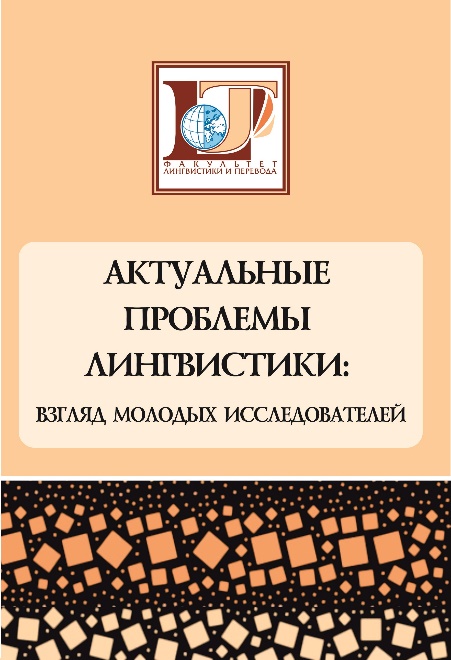 Уважаемые студенты, магистранты и аспиранты!Приглашаем вас опубликовать результаты исследования в межвузовском сборнике научных статей «Актуальные проблемы лингвистики: взгляд молодых исследователей».Срок предоставления статей – до 31 января 2024 г.Стоимость – 200 руб. за 1 страницу машинописного текста(неполная страница оплачивается как полная).Рассылка сборника запланирована на апрель 2024 г. Сборник будет размещен в базе данных научного цитирования РИНЦ. Каждому выпуску сборника присваиваются коды ISBN, УДК и ББК.Тематика сборника научных статей:1. Когнитология как новая парадигма XXI века. 2. Языковая картина мира и взаимодействие культур. 3. Дискурс как объект междисциплинарного исследования. 4. Семантика и прагматика текста и языковых единиц. 5. Актуальные вопросы переводоведения. 6. Теория и практика межкультурной коммуникации.7. Методика преподавания иностранных языков и РКИПубликация в данном сборнике является одним из этапов апробации Вашей работы, которая необходима для:•	защиты выпускной квалификационной работы;•	поступления в магистратуру и аспирантуру;•	участия в стипендиальных и грантовых программах.Выпуски прошлых лет можно посмотреть, пройдя по ссылкам: 2015 г., 2016 г., 2018 г., 2019 г., 2020 г., 2021 г., 2022 г., 2023 г.УСЛОВИЯ ПУБЛИКАЦИИ СТАТЬИДля публикации статьи в сборнике необходимо отправить на электронный адрес students_csu@mail.ru следующие документы:•	текст статьи (название файла: фамилия первого автора_статья; например: Иванов_статья);•	заявку на публикацию статьи (название файла: фамилия первого автора_заявка; например: Иванов_заявка);•	квитанцию об оплате публикации (название файла: фамилия первого автора; например: Иванов_квитанция). Обращаем Ваше внимание на то, что реквизиты для оплаты статьи высылаются после принятия статьи к публикации.ТРЕБОВАНИЯ К ОФОРМЛЕНИЮ СТАТЬИ1.	К публикации принимаются статьи на русском языке объемом не менее 5 страниц машинописного текста. Все статьи проверяются на плагиат при помощи сервиса www.antiplagiat.ru. Степень оригинальности текста должна составлять не менее 65 %.2.	Для набора текста, формул и таблиц необходимо использовать редактор Microsoft Word для Windows в формате .docx. Текстовый редактор – Microsoft Word. Поля – 2 см со всех сторон. Шрифт – Times New Roman.Размер шрифта – 14.Межстрочный интервал – 1.Абзацный отступ – 1,25. Ориентация – книжная, без простановки страниц, без переносов, без постраничных сносок.Структура статьи: Название статьи (по центру, ПРОПИСНЫМИ буквами полужирным шрифтом (на русском и английском языках). ФИО автора (по левому краю, без сокращений, полужирным шрифтом).Статус автора, уровень (по левому краю)ФИО научного руководителя (по левому краю, без сокращений, полужирным шрифтом).Регалии (научная степень, звание) и должность научного руководителя (по левому краю, без сокращений).Наименование организации, город, страна (по левому краю, без сокращений).Аннотация статьи (через строчку, 100-125 слов, размер шрифта: 12, одинарный интервал, на русском и английском языках).5.	Ключевые слова (6-8 слов, размер шрифта: 12, одинарный интервал, на русском и английском языках).6.	Основной текст статьи. Для оформления смотрите п. 2.7.	Библиографические ссылки в тексте оформляются по образцу [Адорно, 2001, с. 35].8. Рисунки должны быть сгруппированы и оформлены черно-белым цветом. Размер шрифта на рисунках – 12. Подрисуночные надписи и названия рисунков выполняются шрифтом Times New Roman Cyr, размер шрифта: 12. Подписи к рисункам выполняются под рисунком следующим образом: слово «Рис.», пробел, номер рисунка цифрами, тире, пробел, название с заглавной буквы (без точки в конце предложения), например:Рис. 1 – Виды придаточных предложенийВ таблицах размер шрифта текста не должен быть меньше 10. Размеры ячеек и таблицы в целом следует по возможности минимизировать. Таблицы представляются по форме: слово «Таблица» в правом верхнем углу без отступа, пробел, номер таблицы цифрами (если их более одной), название с заглавной буквы на следующей строке без точки в конце предложения, например:Таблица 1Виды придаточных предложений9. Нумерованный список литературы оформляется по ГОСТ Р 7.0.100–2018 формируется в алфавитном порядке и приводится в конце статьи под заголовком Список литературы. В список включаются только те источники, которые упомянуты в тексте статьи.ОБРАЗЕЦ ОФОРМЛЕНИЯ СТАТЬИ И СПИСКА ЛИТЕРАТУРЫИССЛЕДОВАНИЕ ПОДЧИНЁННОСТИ В АНГЛИЙСКОМ ЯЗЫКЕ (НА ПРИМЕРЕ УСЛОВНЫХ ПРИДАТОЧНЫХ ПРЕДЛОЖЕНИЙ)EXAMINING THE CONCEPT OF SUBORDINATION IN ENGLISH: THE CASE OF IF-CLAUSESАвтор: Иванов Владимир Ивановичстудент 2 курса, магистратураНаучный руководитель: Смирнова Алиса Сергеевнакандидат филологических наук, доцент, доцент кафедры лексикологии и стилистики немецкого языкаЧелябинский государственный университет, Челябинск, РоссияАннотацияАннотация на русском языке (от 100 до 125 слов).AbstractАннотация на английском языке (от 100 до 125 слов).Ключевые слова: 6-8 ключевых слов на русском языке.Keywords: 6-8 ключевых слов на английском языке.Текст статьи. Текст статьи. Текст статьи. Текст статьи. Текст статьи. Текст статьи. Текст статьи. Текст статьи. Текст статьи. Текст статьи. Текст статьи. Текст статьи. Текст статьи. Текст статьи. Текст статьи. Текст статьи. Текст статьи. Текст статьи. Текст статьи.Список литературы1.	Адорно, Т. В. Философия новой музыки / Т. В. Адорно ; пер. с нем. Б. Скуратова. – Москва : Логос, 2001. – 352 с. – Текст : непосредственный.2.	Азначеева, Е. Н. Интрасемиотические связи между литературно-художественным и музыкальным текстами : на материале немецкоязычной художественной прозы : специальность 10.02.04 «Германские языки» : дис. … д-ра филол. наук / Елена Николаевна Азначеева. – Челябинск, 1996. – 392 с. – Текст : непосредственный.2.	Антонова, О. Музыка большого города: в Челябинске официально открыты новая набережная и сквер искусств / О. Антонова. – Текст : электронный // Комсомольская правда – Челябинск : [сайт]. – 2021. – 21 сен. – URL : https://www.chel.kp.ru/daily/28333/4477950/ (дата обращения: 20.01.2022).3.	Алефиренко, Н. Ф. Речевой жанр, дискурс и культура / Н. Ф. Алефиренко // Жанры речи : сб. науч. ст. / В. В. Дементьев (отв. ред.). – Саратов : Наука, 2007. – Вып. 5 : Жанр и культура. – С. 44–55. – Текст : непосредственный.4.	Арутюнова, Н. Д. Диалогическая цитация / Н. Д. Арутюнова // Вопр. языкознания. – 1986. – № 1. – С. 50–64. – Текст : непосредственный.5.	Аршинов, В. И. Синергетика как феномен постнеклассической науки – Текст : электронный // Рос. образоват. Федер. портал : [официальный сайт]. – URL : http://www.i-u.ru/biblio/archive/arshinov%5Fsinergetika/02.aspx (дата обращения: 07.10.2021). 6.	Баранов, А. Н. Введение в прикладную лингвистику : учеб. пособие / А. Н. Баранов. – Москва : Эдиториал УРСС, 2001. – 360 с. – Текст : непосредственный.7.	Баранова, Л. А. Виды стилизации : специальность 10.02.19 «Теория языка» : автореф. дис. … канд. филол. наук / Лада Александровна Баранова. – Москва, 1999. – 19 с. – Текст : непосредственный.8.	Белова, Т. Н. О постмодернистском литературоведении / Т. Н. Белова – Текст : непосредственный. // Литературоведение на пороге XXI в. : материалы междунар. науч. конф. (23-24 мая 1998 г.). – Москва : Рандеву – АМ, 1998. – С. 109–116. – Текст : непосредственный.9.	Чудинов, А. П. Россия в метафорическом зеркале: когнитивное исследование политической метафоры (1991-2000) : монография / А. П. Чудинов. – Екатеринбург : Урал. гос. пед. ун-т., 2001. – 238 с. – Текст : непосредственный.14.	Entman, R. M. Framing: Toward Clariﬁcation of a Fractured Paradigm / R. M. Entman // Journal of Communication. – 1993. – 43(4). – P. 51-58. – Text : direct.15.	Gamson, W. A., Lasch, K. E. The political culture of social welfare policy / W. A. Gamson, K .E. Lasch // Evaluating the welfare state. Social and political perspectives / S. E. Spiro, E. Yuchtman-Yaar (Eds.). – New York: Academic Press, 1983. – P. 397-415. – Text : direct.16.	Wallace, Н. The foodmedic – Text : electronic. – URL : https://www.instagram.com/thefoodmedic (date of access: 03.11.2021).ЗАЯВКА НА ПУБЛИКАЦИЮ СТАТЬИКОНТАКТНЫЕ ДАННЫЕПо вопросам оформления, публикации и рассылки Вы можете обратиться к Самковой Марии Андреевне по электронной почте (students_csu@mail.ru) или на кафедру теории и практики английского языка по адресу г. Челябинск, ул. Братьев Кашириных, д. 129, ауд. 336; телефон: +7 351 799 71 50.Фамилия, имя, отчество автораСтрана, городНазвание учебного заведения, факультетаСтатус автора, уровеньСтудент 2 курса, бакалавриатНазвание статьи на русском языкеНазвание статьи на английском языкеФамилия, имя, отчество научного руководителя, научная степень, звание (при наличии) и должностьКонтактный телефон+7ххххххххххАдрес электронной почты